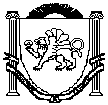 Республика КрымБелогорский районЗуйский сельский совет36 сессия 1-го созываРЕШЕНИЕ22 марта 2017 г.											№ 372Об оценке регулирующего воздействия проектов нормативных правовых актов Зуйского сельского поселения, затрагивающих вопросы осуществления предпринимательской и инвестиционной деятельности, и экспертизе нормативных правовых актов Зуйского сельского поселения, затрагивающих вопросы осуществления предпринимательской и инвестиционной деятельностиВ целях внедрения института оценки регулирующего воздействия в деятельность органов местного самоуправления Зуйского сельского поселения, в соответствии с Федеральным законом от 06.10.2003 года № 131-ФЗ «Об общих принципах организации местного самоуправления в Российской Федерации», Законом Республики Крым от 25.06.2015 года № 123-ЗРК/2015 «Об оценке регулирующего воздействия проектов нормативных правовых актов Республики Крым, муниципальных нормативных правовых актов, затрагивающих вопросы осуществления предпринимательской и инвестиционной деятельности, и экспертизе нормативных правовых актов Республики Крым, муниципальных нормативных правовых актов, затрагивающих вопросы осуществления предпринимательской и инвестиционной деятельности», Уставом муниципального образования Зуйское сельское поселение, Зуйский сельский совет РЕШИЛ:Определить Администрацию Зуйского сельского поселения:органом, уполномоченным на подготовку заключения об оценке регулирующего воздействия проектов муниципальных нормативных правовых актов;органом, уполномоченным на проведение экспертизы муниципальных нормативных правовых актов;органом, уполномоченным на подготовку заключения об экспертизе муниципальных нормативных правовых актов;органом, уполномоченным на проведение мониторинга фактического воздействия муниципальных нормативных правовых актов.2. Утвердить порядок проведения оценки регулирующего воздействия проектов муниципальных нормативных правовых актов Зуйского сельского поселения, затрагивающих вопросы осуществления предпринимательской и инвестиционной деятельности (Приложение 1).Утвердить порядок проведения экспертизы муниципальных нормативных правовых актов Зуйского сельского поселения, затрагивающих вопросы осуществления предпринимательской и инвестиционной деятельности (Приложение 2).Утвердить порядок разрешения разногласий, возникающих по результатам проведения оценки регулирующего воздействия проектов муниципальных нормативных правовых актов Зуйского сельского поселения, затрагивающих вопросы осуществления предпринимательской и инвестиционной деятельности, или экспертизы муниципальных нормативных правовых актов Зуйского сельского поселения, затрагивающих вопросы осуществления предпринимательской и инвестиционной деятельности (Приложение 3).5. Утвердить порядок проведения мониторинга фактического воздействия муниципальных нормативных правовых актов (Приложение 4).Настоящее решение подлежит официальному опубликованию (обнародованию) на официальной странице муниципального образования Зуйское сельское поселение Белогорского района на портале Правительства Республики Крым rk.gov.ru в разделе «Белогорский район. Муниципальные образования района. Зуйское сельское поселение», и на информационном стенде в администрации Зуйского сельского поселения по адресу: ул. пгт Зуя, ул.Шоссейная, 64.Настоящее решение вступает в силу со дня его официального опубликования (обнародования).Контроль за исполнением настоящего решения возложить на председателя Зуйского сельского совета .Председатель Зуйского сельского совета –Глава администрации Зуйского сельского поселения			А.А.ЛахинПриложение 1к решению 36-й сессииЗуйского сельского совета 1-го созываот 22.03.2017 № 372 ПОРЯДОКпроведения оценки регулирующего воздействия проектов муниципальныхнормативных правовых актов Зуйского сельского поселения, затрагивающих вопросы осуществления предпринимательской и инвестиционной деятельности1.Общие положения1.1. Порядок проведения оценки регулирующего воздействия проектов муниципальных нормативных правовых актов Зуйского сельского поселения, затрагивающих вопросы осуществления предпринимательской и инвестиционной деятельности (далее – Порядок) определяет процедуру и сроки проведения оценки регулирующего воздействия проектов муниципальных нормативных правовых актов, затрагивающих вопросы осуществления предпринимательской и инвестиционной деятельности (далее – проект МНПА).1.2. Настоящий Порядок разработан в соответствии с Федеральным законом от 06.10.2003 года № 131-ФЗ "Об общих принципах организации местного самоуправления в Российской Федерации", Законом Республики Крым от 25.06.2015 года № 123-ЗРК/2015 «Об оценке регулирующего воздействия проектов нормативных правовых актов Республики Крым, муниципальных нормативных правовых актов, затрагивающих вопросы осуществления предпринимательской и инвестиционной деятельности, и экспертизе нормативных правовых актов Республики Крым, муниципальных нормативных правовых актов, затрагивающих вопросы осуществления предпринимательской и инвестиционной деятельности», Уставом Зуйского сельского поселения.1.3. В случае если проведение оценки регулирующего воздействия проекта МНПА не требуется, орган-разработчик в пояснительной записке к проекту МНПА, направляемому на согласование в установленном порядке, приводит обоснования, по которым процедура оценки регулирующего воздействия не проводится.1.4. В настоящем Порядке используются следующие определения:публичные консультации – открытое обсуждение проекта МНПА; Орган-разработчик – разработчик проекта МНПА;Орган, уполномоченный на подготовку	 заключения об оценке регулирующеговоздействия – Администрация Зуйского сельского поселения в лице структурногоподразделения Администрации Зуйского сельского поселения, уполномоченного наподготовку заключения об оценке регулирующего воздействия;Орган, уполномоченный на проведение экспертизы - Администрация Зуйскогосельского поселения в лице структурного подразделения Администрации Зуйскогосельского поселения, уполномоченного на проведение экспертизы;Орган, уполномоченный на подготовку заключения - Администрация Зуйского сельского поселения в лице структурного подразделения Администрации Зуйского сельского поселения, уполномоченного на подготовку заключения по результатам проведения экспертизы;Орган, уполномоченный на проведение мониторинга фактического воздействия муниципальных нормативных правовых актов - Администрация Зуйского сельского поселения в лице структурного подразделения Администрации Зуйского сельского поселения, уполномоченного на проведение мониторинга фактического воздействия нормативных правовых актов.Оценка регулирующего воздействия2.1. Оценка регулирующего воздействия проекта МНПА проводится органом-разработчиком. Органом-разработчиком проекта МНПА могут быть:структурные подразделения Администрации Зуйского сельского поселения;субъекты правотворческой инициативы, уполномоченные в соответствии с Уставом Зуйского сельского поселения вносить проекты нормативных правовых актов Зуйского сельского поселения (далее – субъекты правотворческой инициативы).2.2. Оценка регулирующего воздействия проводится в целях выявления в проекте МНПА положений, которые:2.2.1. вводят избыточные обязанности, запреты и ограничения для субъектов предпринимательской и инвестиционной деятельности или способствуют их введению;2.2.2. способствуют возникновению необоснованных расходов субъектов предпринимательской и инвестиционной деятельности и (или) способствуют возникновению необоснованных расходов бюджета Зуйского сельского поселения.2.3. Оценка регулирующего воздействия проводится с учетом степени регулирующего воздействия положений, содержащихся в проекте МНПА:2.3.1. высокая степень регулирующего воздействия - проект МНПА содержит положения, устанавливающие ранее не предусмотренные законодательством Российской Федерации и иными нормативными правовыми актами обязанности, запреты и ограничения для субъектов предпринимательской и инвестиционной деятельности или способствующие их установлению, а также положения, приводящие к возникновению ранее не предусмотренных законодательством Российской Федерации и иными нормативными правовыми актами расходов субъектов предпринимательской и инвестиционной деятельности и бюджета Зуйского сельского поселения;2.3.2. средняя степень регулирующего воздействия - проект МНПА содержит положения, изменяющие ранее предусмотренные законодательством Российской Федерации и иными нормативными правовыми актами обязанности, запреты и ограничения для субъектов предпринимательской и инвестиционной деятельности или способствующие их установлению, а также положения, приводящие к увеличению ранее предусмотренных законодательством Российской Федерации и иными нормативными правовыми актами расходов субъектов предпринимательской и инвестиционной деятельности и бюджета Зуйского сельского поселения;2.3.3. низкая степень регулирующего воздействия - проект МНПА не содержит положений, предусмотренных подпунктами 2.3.1 и 2.3.2 настоящего пункта, однако подлежит оценке регулирующего воздействия в соответствии с пунктом 2.1 Порядка.Процедура проведения оценки регулирующего воздействия3.1. Орган–разработчик размещает на официальном сайте Администрации уведомление об обсуждении концепции предлагаемого правового регулирования по форме согласно Приложению 1 к настоящему Порядку и перечень вопросов для участников обсуждения концепции предлагаемого правового регулирования по форме согласно Приложению 2 к настоящему Порядку.3.2. Срок, указанный в уведомлении об обсуждении концепции предлагаемого правового регулирования, в течение которого органом-разработчиком принимаются предложения в связи с размещением уведомления об обсуждении концепции предлагаемого правового регулирования, составляет 15 дней со дня размещения на официальном сайте Администрации.3.3. Орган–разработчик в течение 2 рабочих дней извещает о размещении уведомления об обсуждении концепции предлагаемого правового регулирования с указанием сведений о месте такого размещения (полный электронный адрес официального сайта Администрации) орган, уполномоченный на подготовку заключения об оценке регулирующего воздействия.3.4. Обработка предложений, поступивших в ходе обсуждения концепции предлагаемого правового регулирования, осуществляется органом–разработчиком в установленный в уведомлении срок.3.5. Замечания и (или) предложения анонимного характера не подлежат рассмотрению.3.6. По результатам рассмотрения предложений орган-разработчик составляет сводку предложений по форме согласно Приложению 3 к настоящему Порядку и размещает на официальном сайте Администрации в течение 2 рабочих дней.3.7. По результатам рассмотрения предложений, поступивших в ходе обсуждения концепции предлагаемого правового регулирования, орган–разработчик принимает решение о подготовке проекта нормативного правового акта либо об отказе от введения предлагаемого правового регулирования в целях решения выявленной проблемы.Разработка проекта нормативного правового акта, составление сводного отчета и проведение публичных консультаций4.1. В случае принятия решения о необходимости введения предлагаемого правового регулирования для решения выявленной проблемы орган–разработчик выбирает наилучший из имеющихся вариантов правового регулирования с учетом следующих основных критериев:а) эффективность, определяемая высокой степенью вероятности достижения заявленных целей регулирования;б) уровень и степень обоснованности предполагаемых затрат потенциальных адресатов предлагаемого правового регулирования и бюджета Зуйского сельского поселения;в) предполагаемая польза для соответствующей сферы общественных отношений, выражающаяся в создании благоприятных условий для ее развития.Орган–разработчик на основании выбранного варианта правового регулирования разрабатывает проект МНПА и формирует сводный отчет о результатах проведения оценки регулирующего воздействия проекта МНПА (далее – сводный отчет) по форме согласно Приложению 4к настоящему Порядку.4.2. Орган–разработчик составляет сводный отчет с учетом сводки предложений. Для проведения публичных консультаций орган-разработчик передает органу, уполномоченному на подготовку заключения об оценке регулирующего воздействия сводный отчет и проект МНПА.4.3. Орган, уполномоченный на подготовку заключения об оценке регулирующего воздействия, в течение 1 рабочего дня после получения размещает на официальном сайте Администрации информационное сообщение о проведении публичных консультаций по обсуждению проекта МНПА и сводного отчета (далее – информационное сообщение), проект МНПА и сводный отчет.4.4. В информационном сообщении указывается способ направления участниками публичных консультаций своих мнений по вопросам, обсуждаемым в ходе публичных консультаций, и срок проведения публичных консультаций, в течение которого будет осуществляться прием позиций участников публичных консультаций. Срок проведения публичных консультаций составляет 15дней со дня размещения информационного сообщения на официальном сайте Администрации.4.5. Орган, уполномоченный на подготовку заключения об оценке регулирующего воздействия, обязан рассмотреть все предложения, поступившие в установленный в информационном сообщении срок. В течение 2 рабочих дней после окончания установленного срока проведения публичных консультаций орган, уполномоченный на подготовку заключения об оценке регулирующего воздействия, по результатам рассмотрения составляет сводку предложений по форме согласно Приложению 3 к настоящему Порядку и размещает на официальном сайте Администрации.4.6. По результатам публичных консультаций орган, уполномоченный на подготовку заключения об оценке регулирующего воздействия, направляет органу-разработчику на доработку проект МНПА и сводный отчет.4.7. Доработанный проект МНПА, сводный отчет и сводку предложений, составленную по результатам публичных консультаций, орган–разработчик размещает на официальном сайте Администрации и одновременно направляет в орган, уполномоченный на подготовку заключения об оценке регулирующего воздействия, для подготовки заключения об оценке регулирующего воздействия.Подготовка заключения об оценке регулирующего воздействия проектов нормативных правовых актов5.1. Заключение об оценке регулирующего воздействия (далее - заключение) подготавливает орган, уполномоченный на подготовку заключения об оценке регулирующего воздействия, по форме согласно Приложению 5 к настоящему Порядку в течение 5 рабочих дней.5.2. В случае выявления несоблюдения требований проведения процедуры оценки регулирующего воздействия, установленных настоящим Порядком, органом, уполномоченным на подготовку заключения об оценке регулирующего воздействия, в заключении могут быть сделаны выводы о необходимости повторного проведения процедур, предусмотренных настоящим Порядком, начиная с соответствующей невыполненной или выполненной ненадлежащим образом процедуры, с последующей доработкой и повторным направлением в орган, уполномоченный на подготовку заключения об оценке регулирующего воздействия, сводного отчета и проекта МНПА для подготовки заключения.5.3. В случае если в заключении сделан вывод о наличии положений, вводящих избыточные обязанности, запреты и ограничения для субъектов предпринимательской и инвестиционной деятельности или способствующих их введению, а также положений, способствующих возникновению необоснованных расходов субъектов предпринимательской и инвестиционной деятельности и бюджета Зуйского сельского поселения, об отсутствии достаточного обоснования решения проблемы предложенным способом регулирования, орган–разработчик проекта МНПА обязан устранить замечания органа, уполномоченного на подготовку заключения об оценке регулирующего воздействия.5.4. Разногласия, возникающие по результатам проведения оценки регулирующего воздействия проекта МНПА, разрешаются в порядке, который определяется Зуйским сельским советом.Приложение 1к Порядку проведения оценкирегулирующего воздействия проектовмуниципальных нормативных правовых актовЗуйского сельского поселения,затрагивающих вопросы осуществленияпредпринимательской и инвестиционной деятельностиУведомление об обсуждении предлагаемого правового регулирования_________________________________________________________________ (наименование органа-разработчика)извещает о начале обсуждения идеи (концепции) предлагаемого правового акта регулирования и сборе предложений заинтересованных лиц.Предложения принимаются по адресу:_________________________, а так же по адресу электронной почты:_______________________________Сроки приема предложений:________________________________Место	размещения уведомления о подготовке проекта МНПА в	информационно-телекоммуникационной сети Интернет (полный электронный адрес):________________________Все поступившие предложения будут рассмотрены. Сводка предложений будет размещена на сайте _________________ не позднее ________Описание проблемы, на решение которой направлено предлагаемое правовое регулирование:__________________________________________________________________Цели предлагаемого правового регулирования:__________________________________________________________________Действующие нормативные правовые акты, поручения, другие решения, из которых вытекает необходимость разработки предлагаемого правового регулирования в данной области:__________________________________________________________________Планируемый срок вступления в силу предлагаемого правового регулирования:__________________________________________________________________Сведения о необходимости или отсутствии необходимости установления переходного периода:__________________________________________________________________Сравнение возможных вариантов решения проблемыпредлагаемого правового регулирования,связанных с его ведением6.4. Оценка расходов (доходов) бюджетамуниципального	____	сельскогопоселения,	связанных	с	введениемпредлагаемого правового регулирования6.5.	Оценка	возможности	достижениязаявленных	целей	предлагаемогоправового	регулирования	посредствомприменения рассматриваемых вариантовпредлагаемого правового регулирования6.6.	Оценка	риска	неблагоприятных последствий6.7. Обоснование выбора предпочтительного варианта предлагаемого правового регулирования выявленной проблемы:__________________________________________________________________Иная информация по решению органа–разработчика, относящаяся к сведениям о подготовке идеи (концепции) предлагаемого правового регулирования:__________________________________________________________________К уведомлению прилагаются:Перечень вопросов для участников публичных консультаций;Иные материалы, которые, по мнению органа-разработчика, позволяют оценить необходимость введения предлагаемого правового регулирования.Приложение 2к Порядку проведения оценкирегулирующего воздействия проектовмуниципальных нормативных правовых актовЗуйского сельского поселения,затрагивающих вопросы осуществленияпредпринимательской и инвестиционной деятельностиПеречень вопросов для участников публичных консультаций__________________________________________________________________(название проекта муниципального нормативного правового акта)Пожалуйста, заполните и направьте данную форму по электронной почте на адрес __________________________________________________________________(электронный адрес ответственного сотрудника)не позднее__________________________(дата)Орган-разработчик не будет иметь возможности проанализировать позиции,направленные ему после указанного срока.Контактная информацияНазвание организации:__________________________________________Сфера деятельности организации:_________________________________Ф.И.О. контактного лица:_______________________________________Контактный телефон:_____________________________________________Электронный адрес:______________________________________________Насколько актуальна проблема, на решение которой направлено предлагаемое регулирование?Насколько цель предлагаемого регулирования соотносится с проблемой, на решение которой оно направлено? Достигнет ли, на Ваш взгляд, предлагаемое нормативное правовое регулирование тех целей, на решение которых оно направленоЯвляется ли выбранный вариант решения оптимальным? Существуют ли иные варианты достижения заявленных целей муниципального регулирования? Если да, приведите те, которые, по Вашему мнению, были бы менее затратные и (или) более эффективны.Какие, по Вашей оценке, субъекты предпринимательской и инвестиционной деятельности будут затронуты предлагаемым регулированием?Существуют ли в предлагаемом проекте муниципального нормативного правового акта положения, которые необоснованно затрудняют ведение предпринимательской и инвестиционной деятельности Приведите обоснования по каждому указанному положению.К каким последствиям может привести не достижение целей правового регулированияОцените предполагаемые издержки и выгоды субъектов предпринимательской и инвестиционной деятельности, возникающие при введении предлагаемого регулирования.Какие, на Ваш взгляд, могут возникнуть проблемы и трудности с контролем соблюдения требований и норм, вводимых данным муниципальным нормативным правовым актом?Требуется ли переходный период для вступления в силу предлагаемого регулирования (если да, то какова его продолжительность), какие ограничения по срокам введения нового регулирования необходимо учесть?Какие, на Ваш взгляд, целесообразно применить исключения по введению регулирования в отношении отдельных групп лиц, приведите соответствующее обоснование.Иные предложения и замечания, которые, по Вашему мнению, целесообразно учесть в рамках оценки регулирующего воздействия.Приложение 3к Порядку проведения оценкирегулирующего воздействия проектовмуниципальных нормативных правовых актовЗуйского сельского поселения,затрагивающих вопросы осуществленияпредпринимательской и инвестиционной деятельностиСводка предложенийНаименование проекта муниципального нормативного правового акта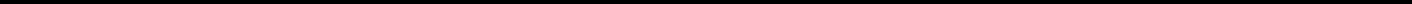 (***)_________________________ ________ _________________(инициалы, фамилия) Дата Подпись --------------------------------------В случае если в ходе общественного обсуждения уведомления о подготовке муниципального нормативного правового акта предложения не поступали, указывается «Предложения отсутствуют»(**) В случае если публичные консультации проводит орган, уполномоченный на проведение оценки, – позиция органа, уполномоченного на проведение оценки(***) В случае если публичные консультации проводит орган, уполномоченный на проведение оценки, – руководитель органа, уполномоченного на проведение оценки, если публичные консультации проводит орган-разработчик – руководитель органа– разработчика.Приложение 4к Порядку проведения оценкирегулирующего воздействия проектовмуниципальных нормативных правовых актовЗуйского сельского поселения,затрагивающих вопросы осуществленияпредпринимательской и инвестиционной деятельностиСводный отчет о результатах проведения оценки регулирующего воздействия проекта муниципального нормативного правового актаОбщая информацияОрган-разработчик:________________________________________________________________(полное и краткое наименование)1.2. Вид и наименование проекта муниципального нормативного правового акта:______________________________________________________ 1.3. Степень регулирующего воздействия: (высокая/средняя/низкая) ________________________________________________________________1.4. Предполагаемая дата вступления в силу муниципального нормативного правового акта:________________________________________________________________(указывается дата; если положения вводятся в действие в разное время, то это указывается в разделе 11)1.5. Краткое описание проблемы, на решение которой направлено предлагаемое правовое регулирование:_________________________________________________________________ 1.6. Краткое описание целей предлагаемого правового регулирования:________________________________________________________________ 1.7. Краткое описание содержания предлагаемого правового регулирования:________________________________________________________________1.8. Срок, в течение которого принимались предложения в связи с размещением уведомления о разработке предлагаемого правового регулирования:начало: «__» ______201__г.; окончание «__»_______201__г.1.9. Количество замечаний и предложений, полученных в связи с размещением уведомления о разработке предлагаемого правового регулирования:_________________________________, из них учтено полностью: ________, учтено частично:_________1.10. Полный электронный адрес размещения сводки предложений, поступивших в связи с размещением уведомления о разработке правового регулирования:______________________________1.11. Контактная информация исполнителя:Ф.И.О.: ____________________________________________________Должность: ________________________________________________Тел.: ______________________Адрес электронной почты: ___________________Описание проблемы, на решение которой направлено предлагаемое правовое регулирование.Формулировка проблемы:2.2. Информация о возникновении, выявлении проблемы и мерах, принятых ранее для ее решения, достигнутых результатах и затраченных ресурсах:__________________________________________________________________2.3. Социальные группы, заинтересованные в устранении проблемы, их количественная оценка:_________________________________________________________________2.4. Характеристика негативных эффектов, возникающих в связи с наличием проблемы, их количественная оценка:__________________________________________________________________2.5. Причины возникновения проблемы и факторы, поддерживающие ее существование:__________________________________________________________________2.6. Причины невозможности решения проблемы участниками соответствующих отношений самостоятельно:__________________________________________________________________2.7. Опыт решения аналогичных проблем в других муниципальных образованиях субъектов Российской Федерации:__________________________________________________________________ 2.8. Источники данных:__________________________________________________________________ 2.9. Иная информация о проблеме:__________________________________________________________________Определение целей предлагаемого правового регулирования и индикаторов для оценки их достижения3.4. Действующие нормативные правовые акты, поручения, другие решения, из которых вытекает необходимость разработки предлагаемого правового регулирования в данной области, которые определяют необходимость постановки указанных целей:_____________________________________________________________(указывается нормативный правовой акт более высокого уровня либо инициативный порядок разработки)3.9. Методы расчета индикаторов достижения целей предлагаемого правового регулирования, источники информации для расчетов:__________________________________________________________________3.10. Оценка затрат на проведение мониторинга достижения целей предлагаемого правового регулирования:__________________________________________________________________Качественная характеристика и оценка численности потенциальных адресатов предлагаемого правового регулирования (их групп)Изменение функций (полномочий, обязанностей, прав) органов местного самоуправления, а также порядка их реализации в связи с введением предлагаемого правового регулированияОценка дополнительных расходов (доходов) бюджета Зуйского сельского поселения, связанных с введением предлагаемого правового регулированияИтого единовременные расходы за период___________ гг.Итого периодические расходы за период___________ гг.Итого возможные доходы за период___________ гг.6.4. Другие сведения о дополнительных расходах (доходах) бюджета ____ сельского поселения, возникающих в связи с введением предлагаемого правового регулирования:__________________________________________________________________ 6.5. Источники данных:__________________________________________________________________Изменения обязанностей (ограничений)потенциальных адресатов предлагаемого правового регулирования и связанные с ними дополнительные расходы (доходы)7.5. Издержки и выгоды адресатов предлагаемого правового регулирования, не поддающиеся количественной оценке:__________________________________________________________________ 7.6. Источники данных:__________________________________________________________________Оценка рисков неблагоприятных последствий применения предлагаемого правового регулирования8.5. Источники данных:__________________________________________________________________Сравнение возможных вариантов решения проблемыВариант 1	Вариант 2	Вариант №9.1. Содержание варианта решения проблемы9.2. Качественная характеристика и оценка динамики численности потенциальных адресатов предлагаемого правового регулирования в среднесрочном периоде (1-3 года)9.3. Оценка дополнительных расходов (доходов) потенциальных адресатов регулирования, связанных с введением предлагаемого правового регулирования9.4. Оценка расходов (доходов) бюджет _____ сельского поселения, связанных с введением предлагаемого правового регулирования9.5. Оценка возможности достижения заявленных целей регулирования (раздел 3 сводного отчета) посредством применения рассматриваемых вариантов предлагаемого правового регулирования9.6. Оценка рисков неблагоприятных последствий9.7. Обоснование выбора предпочтительного варианта решения выявленной проблемы:__________________________________________________________________ 9.8. Детальное описание предлагаемого варианта решения проблемы:__________________________________________________________________Оценка необходимости установления переходного периода и (или) отсрочки вступления в силу муниципального нормативного правового акта либо необходимость распространения предлагаемого правового регулирования на ранее возникшие отношения10.1. Предполагаемая дата вступления в силу муниципального нормативного правового акта:___________________________________________________________________10.2. Необходимость установления переходного периода и (или) отсрочки введения предлагаемого правового регулирования: есть (нет).а) срок переходного периода: _____ дней с момента принятия проекта нормативного правового акта;б) отсрочка введения предлагаемого правового регулирования: _______ дней с моментапринятия проекта нормативного правового акта.10.3. Необходимость распространения предлагаемого правового регулирования на ранее возникшие отношения: есть (нет).10.4. Период распространения на ранее возникшие отношения: _________дней с момента принятия проекта нормативного правового акта.10.5. Обоснование необходимости установления переходного периода и (или) отсрочки вступления в силу муниципального нормативного правового акта либо необходимость распространения предлагаемого правового регулирования на ранее возникшие отношения:__________________________________________________________________Заполняется по итогам проведения публичных консультаций по проекту муниципального нормативного правового акта или сводного отчета:Информация о сроках проведения публичных консультаций по проекту муниципального нормативного правового акта и сводному отчету.11.1. Срок, в течение которого принимались предложения в связи с публичными консультациями по проекту муниципального нормативного правового акта и сводному отчету об оценке регулирующего воздействия:начало: «___»__________20__г.;окончание: «___»_________20__г.11.2. Сведения о количестве замечаний и предложений, полученных в ходе публичных консультаций по проекту муниципального нормативного правового акта: Всего замечаний и предложений:____________, из них учтено:полностью:_________, учтено частично:_________________11.3. Полный электронный адрес размещения сводки предложений, поступивших по итогам проведения публичных консультаций по проекту муниципального нормативного правового акта:__________________________________________________________Приложение. Сводки предложений, поступивших в ходе публичных консультаций, проводившихся в ходе процедуры оценки регулирующего воздействия, с указанием сведений об их учете или причинах отклонения. Иные приложения (по усмотрению органа, проводящего оценку регулирующего воздействия).Орган-разработчик______________________ _____________ _____________(инициалы, фамилия) Дата ПодписьПриложение 5к Порядку проведения оценкирегулирующего воздействия проектовмуниципальных нормативных правовых актовЗуйского сельского поселения,затрагивающих вопросы осуществленияпредпринимательской и инвестиционной деятельностиЗаключение об оценке регулирующего воздействия проекта муниципального нормативного правового актаОбщие сведения:орган-разработчик проекта муниципального нормативного правового акта:__________________________________________________________________наименование проекта муниципального нормативного правового акта:__________________________________________________________________стадия правотворчества (первичная разработка, внесение поправок):__________________________________________________________________2. Мероприятия, проведенные органом-разработчиком в рамках оценки регулирующего воздействия, сроки проведения:______________________________________________________________________3. Описание проблемы:на решение какой проблемы направлено рассматриваемое правовое регулирование _____________________________________________________4. Основные цели правового регулирования:__________________________________________________________________5. Основные группы субъектов предпринимательской и инвестиционной деятельности, иные заинтересованные лица, интересы которых будут затронуты предлагаемым правовым регулированием:__________________________________________________________________6. Обоснование органом-разработчиком выбора предпочтительного варианта решения выявленной проблемы:__________________________________________________________________7. Публичные консультации:участники публичных консультаций:__________________________________________________________________основные результаты консультацийРезультаты анализа предложенного органом–разработчиком проекта муниципального нормативно правового акта варианта правового регулирования:риски не достижения целей правового регулирования:возможные негативные последствия от введения правового регулирования для экономического развития Зуйского сельского поселения, в том числе развития субъектов предпринимательской и инвестиционной деятельности:вывод о наличии либо отсутствии положений, вводящих избыточные обязанности, запреты и ограничения для субъектов предпринимательской и инвестиционной деятельности или способствующих их введению, а также положений, способствующих возникновению необоснованных расходов субъектов предпринимательской и инвестиционной деятельности и бюджета Зуйского сельского поселенияВыводы о соблюдении (несоблюдении) порядка проведения органом– разработчиком оценки регулирующего воздействия:Глава администрации Зуйского сельского поселения________________________ _______________ _____________(инициалы, фамилия)	Дата	ПодписьПриложение 6к Порядку проведения оценкирегулирующего воздействия проектовмуниципальных нормативных правовых актовЗуйского сельского поселения,затрагивающих вопросы осуществленияпредпринимательской и инвестиционной деятельностиОтчет о результатах процедуры оценки регулирующего воздействия за ________________ 20___ годаколичество  положительных заключений об оценке регулирующего воздействия						      указатьколичество  отрицательных  заключений  об  оценке  регулирующего   указатьКоличество поступивших предложений и замечаний в среднем на один указать проект муниципального нормативного правового акта, проходивший число оценку регулирующего воздействия______________________________________________________________При наличии указать прочие статистические данныеИспользуемые для публикации информации по оценке регулирующего   да/нетвоздействияинтернет-ресурсы__________________________________________________указать электронный адресСпециалисты органов местного самоуправления прошли обучение да/нет (повышение квалификации) в части оценки регулирующего воздействия________________________________________________________________Указать дату, программу обучения (повышения квалификации) или вид мероприятия6. Проведены или проводятся мероприятия по информационной поддержке да/нет института оценки регулирующего воздействия в средствах массовой информации (указать какие)Заключены соглашения о взаимодействии с бизнес ассоциациями да/нет (объединениями) при проведении оценки регулирующего воздействия____________________________________________________________При наличии, указать с кемГлава ____ сельского поселения________________________ _______________ _____________(инициалы, фамилия) Дата Подпись приложение 2к решению 36-й сессииЗуйского сельского совета 1-го созываот 22.03.2017 № 372Порядок проведения экспертизы муниципальных нормативных правовых актов Зуйского сельского поселения, затрагивающих вопросы осуществления предпринимательской и инвестиционной деятельностиЦелью экспертизы муниципальных нормативных правовых актов Зуйского сельского поселения, затрагивающих вопросы осуществления предпринимательской и инвестиционной деятельности (далее – экспертиза) является выявление в муниципальном нормативном правовом акте (далее – МНПА) положений, необоснованно затрудняющих осуществление предпринимательской и инвестиционной деятельности на территории Зуйского сельского поселения.Экспертиза МНПА проводится администрацией Зуйского сельского поселения (далее – орган, уполномоченный на проведение экспертизы) в соответствии с планом проведения экспертизы МНПА (далее– план).В целях формирования плана, который утверждается не позднее 1 апреля текущего года и размещается на официальном сайте Администрации Зуйского сельского поселения (далее – официальный сайт Администрации), орган, уполномоченный на проведение экспертизы, готовит уведомление о формировании плана,котором должны быть указаны способы и сроки приема предложений, и размещает его на официальном сайте Администрации для получения предложений от субъектов правотворческой инициативы и (или) субъектов предпринимательской деятельности, а также других лиц установленных законодательными и нормативными правовыми актами Республики Крым (далее - заявитель).Поступившие предложения должны содержать следующие сведения:реквизиты действующего на момент рассмотрения нормативного правового акта;имеющуюся у заявителя информацию о наличии положений, необоснованно затрудняющих ведение предпринимательской и инвестиционной деятельности;имеющуюся у заявителя информацию о потенциальных участниках публичных консультаций и их квалификации;иную информацию, по мнению заявителей, позволяющую оценить обоснованность предложения, или указание на отсутствие иной информации.5. Включение МНПА в план осуществляется при наличии сведений, указывающих на то, что положения МНПА могут создавать условия, необоснованно затрудняющие осуществление предпринимательской и инвестиционной деятельности, полученных в результате рассмотрения предложений о проведении экспертизы, или самостоятельно выявленных органом, уполномоченным на проведение экспертизы.6. На основании полученных предложений орган, уполномоченный на проведение экспертизы, формирует план, который утверждается Главой администрации Зуйского сельского поселения, в течение 15 рабочих дней с даты окончания приема предложений.7. Орган, уполномоченный на проведение экспертизы, в течение 5 рабочих дней с даты утверждения плана размещает его на официальном сайте Администрации.8. В план могут вноситься изменения, которые подлежат утверждению в порядке, предусмотренном пунктов 6 настоящего Порядка.Экспертиза осуществляется органом, уполномоченным на проведение экспертизы, в сроки согласно плану. Срок проведения экспертизы в отношении каждого МНПА устанавливается в плане, но не должен превышать трех месяцев с даты начала проведения экспертизы, определенной планом. Срок экспертизы может быть продлен не более чем на один месяц органом, уполномоченным на проведение экспертизы.Экспертиза МНПА осуществляется органом, уполномоченный на проведение экспертизы.В ходе проведения экспертизы проводятся публичные консультации, исследование МНПА на предмет наличия положений, необоснованно затрудняющих ведение предпринимательской и инвестиционной деятельности, и составляется заключение об экспертизе МНПА (далее – заключение об экспертизе).В целях проведения публичных консультаций орган, уполномоченный на проведение экспертизы, размещает на официальном сайте Администрации уведомление о проведении экспертизы с указанием способов и сроков приема замечаний и предложений, а также текст МНПА в редакции, действующей на дату размещения. Публичные консультации проводятся в течение одного месяца со дня, установленного планом для начала экспертизы.При проведении исследования МНПА подлежат рассмотрению замечания, предложения, рекомендации, сведения (расчеты, обоснования), информационно-аналитические материалы, поступившие в ходе публичных консультаций, а также полученные от органа-разработчика по запросу орган, уполномоченный на проведение экспертизы; определяется характер и степень воздействия положений МНПА на регулируемые отношения в сфере предпринимательской и инвестиционной деятельности, устанавливается наличие затруднений в ее осуществлении, вызванных применением положений МНПА, а также их обоснованность и целесообразность для целей муниципального регулирования соответствующих отношений.Орган-разработчик обязан по запросу органа, уполномоченного на проведение экспертизы, в течение 10 дней представить материалы, необходимые для проведения экспертизы МНПА.По результатам исследования и публичных консультаций МНПА орган, уполномоченный на проведение экспертизы, в течении 15 дней после окончания приема замечаний и предложений, поступивших в ходе публичных консультаций, готовит проект заключения об экспертизе.В проекте заключения об экспертизе указываются: - сведения о МНПА;- положения МНПА, которые создают необоснованные затруднения осуществления предпринимательской и инвестиционной деятельности, или информация об отсутствии таких положений;- обоснование сделанных выводов;- информация о проведенных публичных консультациях МНПА.Проект заключения об экспертизе публикуется на официальном сайт Администрации с указанием способов и сроков окончания приема замечаний и предложений по проекту заключения об экспертизе. Срок приема замечаний и предложений по проекту заключения об экспертизе не должен превышать 15 дней.Поступившие в установленный срок замечания и предложения рассматриваются органом, уполномоченным на проведение экспертизы при доработке проекта заключения об экспертизе.Орган, уполномоченный на проведение экспертизы, в срок не более 15 дней с указанного срока окончания приема замечаний и предложений по проекту заключения об экспертизе дорабатывает, утверждает и размещает на официальном сайте Администрации заключение об экспертизе. Заключение об экспертизе должно быть утверждено Главой администрации Зуйского сельского поселения.Орган, уполномоченный на проведение экспертизы, направляет заявителю заключение об экспертизе в срок не позднее 5 дней со дня его утверждения.Если в ходе проведения экспертизы МНПА выявлены положения, необоснованно затрудняющие осуществление предпринимательской и инвестиционной деятельности, в установленном порядке подготавливается проект МНПА о внесении изменений в действующий МНПА либо о его отмене.Разногласия, возникающие по результатам проведения экспертизы МНПА разрешаются в соответствии с Порядком разрешения разногласий, возникающих по результатам проведения оценки регулирующего воздействия проектов муниципальных нормативных правовых актов Зуйского сельского поселения, затрагивающих вопросы осуществления предпринимательской и инвестиционной деятельности, или экспертизы муниципальных нормативных правовых актов Зуйского сельского поселения, затрагивающих вопросы осуществления предпринимательской и инвестиционной деятельности, утвержденным Зуйским сельским советом.Приложение 3к решению 36-й сессииЗуйского сельского совета 1-го созываот 22.03.2017 г. № 372ПОРЯДОКразрешения разногласий, возникающих по результатам проведения оценкирегулирующего воздействия проектов муниципальных нормативных правовых актов Зуйского сельского поселения, затрагивающих вопросы осуществления предпринимательской и инвестиционной деятельности, или экспертизы муниципальных нормативных правовых актов Зуйского сельского поселения, затрагивающих вопросы осуществления предпринимательской и инвестиционной деятельностиНастоящий Порядок регулирует отношения, связанные с разрешением разногласий, возникающих по результатам проведения оценки регулирующего воздействия проектов муниципальных нормативных правовых актов и экспертизы муниципальных нормативных правовых актов, затрагивающих вопросы осуществления предпринимательской и инвестиционной деятельности, в соответствии Законом Республики Крым от 25.06.2015 г. №123-ЗРК/2015 «Об оценке регулирующего воздействия проектов нормативных правовых актов Республики Крым, муниципальных нормативных правовых актов, затрагивающих вопросы осуществления предпринимательской и инвестиционной деятельности, и экспертизе нормативных правовых актов Республики Крым, муниципальных нормативных правовых актов, затрагивающих вопросы осуществления предпринимательской и инвестиционной деятельности».В случае несогласия с выводами, содержащимися в заключении об оценке регулирующего воздействия проекта муниципального нормативного правового акта или в заключении об экспертизе муниципального нормативного правового акта уполномоченного структурного подразделения (далее соответственно – заключение) должностное лицо, получившее заключение, или уполномоченное им должностное лицо (далее – должностное лицо), не позднее 10 рабочих дней со дня получения заключения направляет в уполномоченное структурное подразделение мотивированный ответ о несогласии с содержащимися в нѐм выводами (отдельными положениями заключения).Уполномоченное структурное подразделение в случае получения мотивированного ответа о несогласии с содержащимися в заключении выводами (отдельными положениями заключения), рассматривает представленные возражения и в течение 7 рабочих дней в письменной форме уведомляет должностное лицо:о согласии с возражениями на заключение (отдельные положения заключения);о несогласии с возражениями на заключение (отдельные положения заключения).случае несогласия с возражениями должностного лица на заключение (отдельные положения заключения) уполномоченное структурное подразделение оформляет таблицу разногласий к данному муниципальному нормативному правовому акту и направляет еѐ должностному лицу.4. Разрешение разногласий, возникающих по результатам проведения экспертизы нормативных правовых актов, в случае несогласия уполномоченного структурного подразделения с представленными возражениями должностного лица и недостижения договоренности по представленным возражениям, возложены на апелляционную комиссию, осуществляющую свою деятельность на основании положения об апелляционной комиссии по разрешению разногласий, с участием заинтересованных лиц, где принимается окончательное решение. Заседание проводится в срок не позднее 15рабочих дней после направления согласно пункту 3 настоящего Порядка уведомления о несогласии с возражениями на заключение (отдельные положения заключения).В целях организации заседания апелляционную комиссию уведомляют о наличии разногласий, возникших по результатам проведения оценки проектов муниципальных нормативных правовых актов Зуйского сельского поселения, затрагивающих вопросы осуществления предпринимательской или инвестиционной деятельности, или экспертизы муниципальных нормативных правовых актов Зуйского сельского поселения, затрагивающих вопросы осуществления предпринимательской или инвестиционной деятельности, и о необходимости разрешения указанных разногласий с предложением списка заинтересованных лиц, с целью поиска оптимального регулирующего решения.Председатель апелляционной комиссии определяет время и место проведения совещания, а также утверждает список заинтересованных лиц, приглашаемых для разрешения разногласий, возникающих по результатам проведения оценки проекта МНПА или экспертизы муниципальных нормативных правовых актов, затрагивающих вопросы осуществления предпринимательской и инвестиционной деятельности.В случае необходимости возможно привлекать независимых экспертов для разрешения разногласий.Принимаемые на совещании решения оформляются протоколом. Протокол должен быть составлен не позднее 3 рабочих дней от даты проведения заседания апелляционной комиссии.Протокол направляется всем участникам заседания апелляционной комиссии.Решение апелляционной комиссии, принятое по результатам рассмотрения разногласий, является обязательным и подлежит исполнению в срок, указанный в протоколе заседания апелляционной комиссии.Приложение 1 Порядку разрешения разногласий, возникающих по результатам проведения оценки регулирующего воздействия проектов муниципальных нормативных правовых актов Зуйского сельского поселения, затрагивающих вопросы осуществленияпредпринимательской и инвестиционной деятельности, или экспертизы муниципальных нормативных правовых актов Зуйского сельского поселения, затрагивающих вопросы осуществления предпринимательской и инвестиционной деятельностиПОЛОЖЕНИЕОб апелляционной комиссии по разрешению разногласий, возникающих порезультатам проведения оценки регулирующего воздействия проектовмуниципальных нормативных правовых актов Зуйского сельского поселения, затрагивающих вопросы осуществления предпринимательской и инвестиционной деятельности, или экспертизы муниципальных нормативных правовых актов Зуйского сельского поселения, затрагивающих вопросы осуществления предпринимательской и инвестиционной деятельностиАпелляционная комиссия по разрешению разногласий, возникающих по результатам проведения оценки регулирующего воздействия проектов муниципальных нормативных правовых актов Зуйского сельского поселения, затрагивающих вопросы осуществления предпринимательской и инвестиционной деятельности, или экспертизы муниципальных нормативных правовых актов сельского поселения, затрагивающих вопросы осуществления предпринимательской и инвестиционной деятельности (далее - апелляционная комиссия) является постоянно действующим консультативно-совещательным органом, образованным для обеспечения разрешения разногласий возникающих по результатам проведения экспертизы муниципальных нормативных правовых актов Зуйского сельского поселения, затрагивающих вопросы осуществления предпринимательской и инвестиционной деятельности.Апелляционная комиссия в своей деятельности руководствуется Положением об апелляционной комиссии по разрешению разногласий, возникающих по результатам проведения оценки регулирующего воздействия проектов муниципальных нормативных правовых актов Зуйского сельского поселения, затрагивающих вопросы осуществления предпринимательской и инвестиционной деятельности, или экспертизы муниципальных нормативных правовых актов Зуйского сельского поселения, затрагивающих вопросы осуществления предпринимательской и инвестиционной деятельности.В состав апелляционной комиссии входит председатель, заместитель председателя, секретарь и члены апелляционной комиссии – на постоянной основе, а также члены апелляционной комиссии – специалисты, приглашенные в состав апелляционной комиссии – на непостоянной основе. Состав апелляционной комиссии утверждается распоряжением администрации Зуйского сельского поселения.Апелляционная комиссия осуществляет свою деятельность в случае возникновения спорной ситуации, возникающей по результатам проведения экспертизы муниципального нормативно правового акта Зуйского сельского поселения.Основные функции и права апелляционной комиссии:запрашивать и получать от всех участников проведенной экспертизы муниципальных нормативных правовых актов Зуйского сельского поселения, затрагивающих вопросы осуществления предпринимательской и инвестиционной деятельности, документы, материалы и разъяснения, необходимые для работы.принимать решение по возникшему разногласию по результатам проведения экспертизы муниципальных нормативных правовых актов Зуйского сельского поселения, затрагивающих вопросы осуществления предпринимательской и инвестиционной деятельности.Члены апелляционной комиссии обязаны:осуществлять свои права и исполнять обязанности, руководствуясь законодательством, действующим на территории Республики Крым.присутствовать на заседаниях апелляционной комиссии лично;своевременно доводить до сведения апелляционной комиссии любую полученную ими информацию, представляющую интерес для апелляционной комиссии.7. Заседание апелляционной комиссии7.1. Формой работы апелляционной комиссии являются заседания, которые проводятся по мере необходимости.7.2. Дата заседания апелляционной комиссии назначается председателем апелляционной комиссии.7.3. Заседания апелляционной комиссии проводятся под руководством ее председателя либо его заместителя (по поручению председателя)7.4. Заседания считаются правомочными, если на них присутствует более половины состава апелляционной комиссии.7.5. Решения на заседании апелляционной комиссии принимаются простым большинством голосов присутствующих.7.6. Каждый член апелляционной комиссии при решении вопросов обладает одним голосом. Передача голоса одним членом апелляционной комиссии другому не допускается. Председатель апелляционной комиссии обладает правом решающего голоса.7.7. Решение апелляционной комиссии оформляется протоколом. Ведение протоколов осуществляет секретарь апелляционной комиссии. В протоколе указываются место, время, лица, присутствующие на заседании, повестка дня заседания, вопросы, поставленные на голосование, итоги голосования, принятые решения. Протокол заседания апелляционной комиссии подписывается председателем апелляционной комиссии.7.8. Организационное обеспечение работы апелляционной комиссии (составление списка участвующих в заседании апелляционной комиссии и др.) возлагаетсяПриложение 4к решению 36-й сессииЗуйского сельского совета 1-го созываот 22.03.2017 № 372.Порядок проведения мониторинга фактического воздействия муниципальных нормативных правовых актовОрган, уполномоченный на проведение мониторинга фактического воздействия муниципальных нормативных правовых актов, в сроки, определенные сводным отчетом о результатах проведения оценки регулирующего воздействия проекта муниципального нормативного правового акта (п. 3.2 «Сроки достижения целей предлагаемого правового регулирования», п. 3.3 «Периодичность мониторинга достижения целей предлагаемого правового регулирования») проводит мониторинг фактического воздействия муниципальных нормативных правовых актов (далее – мониторинг) в течение 15 рабочих дней.Результатом мониторинга является сводный отчет о результатах оценки регулирующего воздействия (далее – отчет о мониторинге).В случае если заявленные цели правового регулирования не достигаются и (или) фактические отрицательные последствия установленного правового регулирования существенно превышают прогнозные значения, это указывается в сводном отчете. В этом случае орган, уполномоченный на проведение мониторинга фактического воздействия муниципальных нормативных правовых актов, совместно с органом–разработчиком проводят анализ причин данной ситуации, которая является основанием для формирования органом-разработчиком муниципального нормативного правового акта или органом, уполномоченным на проведение мониторинга фактического воздействия муниципальных нормативных правовых актов, предложений об отмене или изменении муниципального нормативного правового акта или его отдельных положений.Сводный отчет подписывается главой администрации Зуйского сельского поселения.Вариант 1Вариант 2Вариант 36.1.Содержание   вариантаСодержание   вариантарешениявыявленной проблемывыявленной проблемывыявленной проблемы6.2.Качественная характеристика и оценка6.2.Качественная характеристика и оценка6.2.Качественная характеристика и оценка6.2.Качественная характеристика и оценкадинамикидинамикичисленностипотенциальныхчисленностипотенциальныхадресатовадресатовпредлагаемогоправовогорегулирования в среднесрочном периодерегулирования в среднесрочном периодерегулирования в среднесрочном периодерегулирования в среднесрочном периоде(1-3 года)(1-3 года)6.3.Оценкадополнительныхрасходов(доходов)(доходов)потенциальныхадресатов№Поступившие предложения (*)Позиция органа-разработчика (**)п/п3.1. Цели предлагаемого3.2. Сроки достижения целейпредлагаемогоправовогорегулирования3.2. Сроки достижения целейпредлагаемогоправовогорегулирования3.3. Периодичность мониторингадостижения целей предлагаемогоправовогоПравового регулирования3.2. Сроки достижения целейпредлагаемогоправовогорегулирования3.2. Сроки достижения целейпредлагаемогоправовогорегулирования3.3. Периодичность мониторингадостижения целей предлагаемогоправового3.2. Сроки достижения целейпредлагаемогоправовогорегулирования3.2. Сроки достижения целейпредлагаемогоправовогорегулирования3.3. Периодичность мониторингадостижения целей предлагаемогоправового3.2. Сроки достижения целейпредлагаемогоправовогорегулирования3.2. Сроки достижения целейпредлагаемогоправовогорегулирования(цель 1)(цель 2)3.5. Цели3.6. Индикаторы3.7. Единица3.8. Целевыепредлагаемогодостижения целейизмерениязначенияправовогопредлагаемогоиндикаторовиндикаторов порегулированияправовогогодамрегулированияЦель 1Индикатор 1.1Индикатор 1 №Цель №Индикатор № 1Индикатор № №4.1. Группы потенциальных4.1. Группы потенциальных4.1. Группы потенциальных4.2. Количество участников4.3. Источники данныхадресатовпредлагаемогопредлагаемогогруппыправовогорегулированиярегулирования(краткоеописаниеихкачественныхкачественныххарактеристик)характеристик)Группа 1Группа №5.1.Наименованиефункции(полномочия,обязанности илиправа)5.1.Наименованиефункции(полномочия,обязанности илиправа)5.2.Характерфункции(новая/изменяемая/отменяемая)5.2.Характерфункции(новая/изменяемая/отменяемая)5.3.Предполагаемый порядокреализации5.4. Оценка5.5. Оценкаизмененияпотребностей в другихресурсах5.1.Наименованиефункции(полномочия,обязанности илиправа)5.1.Наименованиефункции(полномочия,обязанности илиправа)5.2.Характерфункции(новая/изменяемая/отменяемая)5.2.Характерфункции(новая/изменяемая/отменяемая)5.3.Предполагаемый порядокреализацииизменения5.5. Оценкаизмененияпотребностей в другихресурсах5.1.Наименованиефункции(полномочия,обязанности илиправа)5.1.Наименованиефункции(полномочия,обязанности илиправа)5.2.Характерфункции(новая/изменяемая/отменяемая)5.2.Характерфункции(новая/изменяемая/отменяемая)5.3.Предполагаемый порядокреализациитрудовых затрат5.5. Оценкаизмененияпотребностей в другихресурсах5.1.Наименованиефункции(полномочия,обязанности илиправа)5.1.Наименованиефункции(полномочия,обязанности илиправа)5.2.Характерфункции(новая/изменяемая/отменяемая)5.2.Характерфункции(новая/изменяемая/отменяемая)5.3.Предполагаемый порядокреализации(чел/час/год),5.5. Оценкаизмененияпотребностей в другихресурсах5.1.Наименованиефункции(полномочия,обязанности илиправа)5.1.Наименованиефункции(полномочия,обязанности илиправа)изменение5.5. Оценкаизмененияпотребностей в другихресурсах5.1.Наименованиефункции(полномочия,обязанности илиправа)5.1.Наименованиефункции(полномочия,обязанности илиправа)численностисотрудников(чел)Наименование органа 1:Наименование органа 1:Наименование органа 1:Функция(полномочие,право,обязанность) 1.1обязанность) 1.1Функция(полномочие,право,обязанность) №обязанность) №Наименование органа К:Наименование органа К:Наименование органа К:Функция(полномочие,право,обязанность) К.1обязанность) К.1Функция(полномочие,право,обязанность)К.№6.1. Наименование функции6.1. Наименование функции6.2. Виды расходов (возможных6.3. Количественная6.3. Количественная(полномочия, обязанности или(полномочия, обязанности илипоступлений) бюджетаоценка расходов иоценка расходов иправа) (в соответствии с п. 5.1права) (в соответствии с п. 5.1субъекта РФ (местныхвозможных поступлений,возможных поступлений,сводного отчета)сводного отчета)бюджетов)млн. рублеймлн. рублейНаименование органа (от 1 до №)Наименование органа (от 1 до №)Функция (полномочие, право,Функция (полномочие, право,Единовременные расходы (от 1Единовременные расходы (от 1Единовременные расходы (от 1обязанность) 1.1обязанность) 1.1до №) в________ г.до №) в________ г.до №) в________ г.Периодические расходы (от 1Периодические расходы (от 1Периодические расходы (от 1до №) за период___________ гг.до №) за период___________ гг.до №) за период___________ гг.Возможные доходы (от 1 до №)Возможные доходы (от 1 до №)Возможные доходы (от 1 до №)за период___________ гг.за период___________ гг.за период___________ гг.Функция (полномочие, право,Функция (полномочие, право,Единовременные расходы (от 1Единовременные расходы (от 1Единовременные расходы (от 1обязанность) 1.№обязанность) 1.№до №) в________ г.до №) в________ г.до №) в________ г.Периодические расходы (от 1Периодические расходы (от 1Периодические расходы (от 1до №) за период___________ гг.до №) за период___________ гг.до №) за период___________ гг.Возможные доходы (от 1 до №)Возможные доходы (от 1 до №)Возможные доходы (от 1 до №)за период___________ гг.за период___________ гг.за период___________ гг.7.1. Группы7.2. Новые обязанности и7.3. Описание7.4.потенциальныхограничения, изменениярасходов иКоличественнаяадресатов предлагаемогосуществующихвозможныхоценка, млн.правовогообязанностей идоходов, связанныхрублейрегулированияограничений, вводимыес введением(соответствии с п. 4.1предлагаемым правовымпредлагаемогосводного отчета)регулированием (справовогоуказаниемрегулированиясоответствующихположений проектанормативного правовогоакта)Группа 1Группа №8.1.Виды8.2.  Оценка  вероятности8.3.Методыконтроля рисков8.3.Методыконтроля рисков8.4. Степень контролярисковнаступления8.3.Методыконтроля рисков8.3.Методыконтроля рисковрисковнеблагоприятных(полный/частичный/последствийотсутствует)Риск 1Риск №1.Орган-разработчик2.Практический опыт проведения оценки регулирующего воздействия:есть/нет- общее количество подготовленных заключений об оценке регулирующего- общее количество подготовленных заключений об оценке регулирующегоуказатьвоздействиявоздействиячислочисловоздействиячисло